ИНФОРМАЦИОННЫЙ БЮЛЛЕТЕНЬБИРОФЕЛЬДСКОГО СЕЛЬСКОГО ПОСЕЛЕНИЯБИРОБИДЖАНСКОГО МУНИЦИПАЛЬНОГО РАЙОНАЕВРЕЙСКОЙ АВТОНОМНОЙ ОБЛАСТИОТ  18  мая 2022  № 10с.БИРОФЕЛЬДОГЛАВЛЕНИЕМуниципальное образование «Бирофельдское сельское поселение»Биробиджанского муниципального районаЕврейской автономной областиАДМИНИСТРАЦИЯ СЕЛЬСКОГО ПОСЕЛЕНИЯПОСТАНОВЛЕНИЕ05.05.2022 									                                                                                                                        №  44с. БирофельдО внесении изменений в  Перечень должностных лиц администрации сельского поселения, уполномоченных составлять протоколы об административных правонарушениях, утвержденный постановлением администрации Бирофельдского сельского поселения от 18.12.2020 № 121В соответствии с федеральным законом от 06.10.2003 № 131-ФЗ «Об общих принципах организации местного самоуправления В Российской Федерации»,  законом ЕАО от 23.06.2010 № 781-ОЗ «Об административных правонарушениях», на основании Устава  муниципального образования  «Бирофельдское сельское поселение»  администрация сельского поселенияПОСТАНОВЛЯЕТ:Перечень должностных лиц администрации сельского поселения,уполномоченных составлять протоколы об административных правонарушениях, утвержденный постановлением администрации Бирофельдского сельского поселения от 18.12.2020 № 121 «Об утверждении Перечня должностных лиц администрации сельского поселения, уполномоченных составлять протоколы об административных правонарушениях» изложить  в следующей редакции:«ПЕРЕЧЕНЬдолжностных лиц администрации сельского поселения, уполномоченных составлять протоколы об административных правонарушениях2. Опубликовать настоящее постановление в Информационном бюллетене Бирофельдского сельского поселения Биробиджанского муниципального района Еврейской автономной области. 3. Настоящее постановление вступает в силу после дня его официального опубликования.Заместитель главы администрациисельского поселения 							                                                             Т.А.ВасильеваМуниципальное  образование «Бирофельдское сельское поселение»Биробиджанского муниципального районаЕврейской автономной области АДМИНИСТРАЦИЯ СЕЛЬСКОГО ПОСЕЛЕНИЯПОСТАНОВЛЕНИЕ 06.05.2022                                                                                                                                                                                     №  45с. БирофельдОб утверждении Плана мероприятий по противодействию коррупции в администрации Бирофельдского сельского поселения на 2022  годВ  соответствии с Федеральным законом от 25.12.2008 г. № 273-ФЗ « О противодействии коррупции», Федеральным законом от 06.10.2003 г. № 131-ФЗ « Об общих принципах организации местного самоуправления  в Российской Федерации», Уставом Бирофельдского сельского поселения администрация сельского поселения, в целях повышения эффективности деятельности администрации Бирофельдского сельского поселения в области профилактики коррупционных правонарушений администрация сельского поселенияПОСТАНОВЛЯЕТ: 1.Утвердить План мероприятий по противодействию коррупции в администрации Бирофельдского сельского  поселения на 2022 год  (Приложение 1).2.  Контроль за исполнением постановления оставляю за собой.3. Настоящее постановление опубликовать в  «Информационном       бюллетене» Бирофельдского сельского поселения Биробиджанского муниципального района.4. Настоящее постановление вступает в силу после дня его официального  опубликования.Заместитель главы администрацииСельского поселения                                                                                                                                                                                         Т.А. Васильева                                                                                                                                               Приложение 1                                                                                                                                           к Постановлению администрации                                                                                                                                          сельского поселения                                                                                                                                           от  06.05.2022  г.  №  45План мероприятий по противодействию коррупции в администрацииБирофельдского сельского  поселения на 2022 год I.  Осуществление организационных мер по противодействию коррупции в администрации сельского поселенияМуниципальное образование «Бирофельдское сельское  поселение»Биробиджанского муниципального районаЕврейской автономной областиАДМИНИСТРАЦИЯ  СЕЛЬСКОГО ПОСЕЛЕНИЯРАСПОРЯЖЕНИЕ18.05.2022                                                                                     		№  13с. БирофельдОб определении управляющей организации, временно исполняющей обязанности по управлению многоквартирными домами	В целях недопущения нарушений прав граждан, проживающих в многоквартирных домах на территории Бирофельдского сельского поселения, руководствуясь п. 17 ст. 161 Жилищного кодекса Российской Федерации, постановлением администрации Бирофельдского поселения от  18.05.2022 № 46 «Об утверждении перечня управляющих организаций для управления многоквартирным домом, расположенным на территории Бирофельдского сельского поселения, в отношении которого собственниками помещений в многоквартирном доме не выбран способ управления таким домом или выбранный способ управления не реализован»	1. Определить Государственное предприятие Еврейской автономной области «Облэнергоремонт плюс» (ИНН 7901547930, ОГРН № 1167901051603) управляющей организацией для осуществления управления многоквартирными домами, согласно адресному списку многоквартирных домов (Приложение 1).	2. Государственному предприятию Еврейской автономной области «Облэнергоремонт плюс» до проведения открытого конкурса по отбору управляющей организации для управления многоквартирными домами, расположенными на территории Бирофельдского сельского поселения осуществлять управление многоквартирными домами, согласно адресному списку многоквартирных домов (Приложение 1).3. Определить перечень работ и услуг, выполняемый управляющей организацией, по управлению, содержанию и ремонту общего имущества   дома, согласно Приложения № 2 к настоящему распоряжению.	4.  Контроль за исполнением настоящего распоряжения оставляю за собой.	5. Опубликовать настоящее распоряжение в  Информационном бюллетене Бирофельдского сельского  поселения Биробиджанского муниципального района Еврейской автономной области.	6. Настоящее распоряжение вступает в силу со дня его подписания. Заместитель главы администрациисельского поселения                                                                                                                                  Т.А. Васильева						                                                                                                                                                                               Приложение 1						                                                                                                       к распоряжению администрации 							                                                                                           от  18.05.2022 №  13Перечень многоквартирных домов, в отношении которых собственникамипомещений в многоквартирном доме не выбран способ управления такимидомами или выбранный способ управления не реализован, не определенауправляющая организация                                                                                                                                                                             Приложение 2								                                                                               к распоряжению администрации 								                                                                               от  18.05.2022 № 13Перечень работ и услуг по управлению, содержаниюи ремонту общего имущества дома1. Перечень работ и услуг по управлению многоквартирным домом:1.1. Проведение технической инвентаризации дома, хранение технической документации по многоквартирному дому, а также иной документации по многоквартирному дому.1.2. Заключение договоров на выполнение работ по содержанию и ремонту многоквартирного дома с подрядными организациями, осуществление контроля за качеством и объемом выполненных работ, их приемка.1.3. Заключение договоров поставки коммунальных ресурсов.1.4. Начисление и сбор платы за управление, содержание и капитальный ремонт общего имущества многоквартирного дома, за коммунальные услуги, ведение лицевых счетов Собственников, взыскание на основаниях и в порядке, установленном действующим законодательством и настоящим договором, задолженности по оплате жилищно-коммунальных услуг, работа с неплательщиками, проведение перерасчетов.1.5. Осуществление контроля за качеством коммунальных услуг, представление и отстаивание интересов Собственников перед ресурсоснабжающими организациями.1.6. На основании решений общего собрания Собственников многоквартирного дома и действующих правил использования общего имущества многоквартирного дома определение порядка использования общего имущества Собственников помещений в многоквартирном доме. Представление разъяснений Собственникам и проживающим лицам о порядке пользования жилыми помещениями и общим имуществом в многоквартирном доме.1.7. Прием, рассмотрение и представление документов в органы регистрационного учета для регистрации по месту жительства или по месту пребывания, в том числе выдача различных справок и других документов, сведений.2. Перечень работ по содержанию и ремонту общего имущества многоквартирного дома:Текущий контроль состояния общего имущества многоквартирного дома, в том числе фундаментов, подвалов, стен, перекрытий и покрытий, балок (ригелей), крыш, лестниц, фасадов, перегородок, внутренней отделки, полов, дверных и оконных заполнений, вентиляции индивидуальных тепловых пунктов, систем водоснабжения, отопления, водоотведения, теплоснабжения, электрооборудования, содержания лифтов (в соответствии с Постановлением Правительства от 03.04.2013 №290), в том числе:2.1. Работы, выполняемые при проведении технических осмотров и обходов отдельных элементов и помещений жилых домов:2.1.1. Устранение незначительных неисправностей (смена прокладок, устранение засоров, промывка канализации, набивка сальников и прочее) в общедомовых системах водопровода и канализации, включая первое отключающее устройство, расположенное на ответвлении от стояков. 2.1.2 Регулировка и наладка системы центрального отопления. Устранение незначительных неисправностей в общедомовых системах центрального отопления и горячего водоснабжения (регулировка трехходовых кранов, набивка сальников, мелкий ремонт теплоизоляции, устранение течи в трубопроводах, приборах и арматуре; разборка, осмотр и очистка грязевиков воздухосборников, компенсаторов, регулирующих кранов вентилей, задвижек; очистка от накипи запорной арматуры и др.).2.1.3. Устранение незначительных неисправностей электротехнических устройств в местах общего пользования (смена перегоревших электролампочек, мелкий ремонт электропроводки и др.).2.1.4. Прочистка канализационного стояка и лежака, ежегодная прочистка пристенной дренажной канализации, включая очистку колодцев и промывку системы2.1.5. Проверка исправности канализационных вытяжек.2.1.6. Проверка наличия тяги в вентиляционных каналах.2.1.7. Проверка заземления оболочки электрокабеля, замеры сопротивления изоляции проводов в местах общего пользования.2.1.8. Очистка подвалов и чердаков от мусора. 2.1.9. Проверка целостности и, при необходимости, восстановление запорных устройств на подвалах, мусорокамерах, чердаках, технических помещениях и пр. дверей. 2.1.10. Промывка и опрессовка системы центрального отопления. 2.1.11. Регулировка и наладка систем автоматического управления инженерным оборудованием. 2.1.12. Удаление с крыш домов, с козырьков подъездов снега и наледей. 2.1.13 Постановка доводчиков пружин, упоров, обслуживание домофонного оборудования.	2.2.	Работы, выполняемые при подготовке жилых зданий к эксплуатации в весенне-летний период:2.2.1. Укрепление водосточных труб, колен и воронок.2.2.2. Расконсервирование и ремонт поливочной системы. 2.2.3. Консервация системы центрального отопления.2.2.4. Ремонт оборудования детских и спортивных площадок.2.2.5. Ремонт просевших отмосток.	2.3.	Работы, выполняемые при подготовке жилых здании к эксплуатации в осенне-зимний период:2.3.1. Замена  разбитых   стекол  окон  и  дверей  в  местах  общего пользования и вспомогательных помещениях.2.3.2. Утепление    трубопроводов  в  подвальных помещениях.2.3.3. Ремонт, регулировка и испытание систем центрального отопления.
2.3.4. Утепление и прочистка вентиляционных каналов.2.3.5. Консервация поливочных систем.2.3.6. Проверка состояния продухов в цоколях здания и их утепление.2.3.7. Ремонт и укрепление входных дверей в подъезд.	2.4. Работы по уборке и очистке придомовой территории и мест общего пользования2.4.1. Уборка мест общего пользования. Влажное подметание и мытье лестничных площадок и маршей. Обметание пыли с потолков, влажная протирка стен, дверей, подоконников, перил, оконных ограждений, шкафов для электрощитков и слаботочных устройств, почтовых ящиков. Очистка металлической решетки и приямка, уборка площадки перед входом в подъезд.2.4.2. Уборка придомовой территории, уход за зелеными насаждениями, включая дворовую территорию, а также территорию в границах земельного участка и расположенную вне границ земельного участка площадку для сбора твердых бытовых отходов в соответствии с действующими нормативно-правовыми актами, в том числе решением  Собрания депутатов муниципального образования «Бирофельдское сельское поселение» от 13.04.2018 № 401 «Об  утверждении Правил благоустройства «Формирование комфортной городской среды» на территории муниципального образования «Бирофельдское сельское поселение» Биробиджанского муниципального района Еврейской автономной области».2.4.5. Удаление бытового мусора из здания и его вывоз. 2.4.6. Очистка кровли от мусора, грязи и листьев. 2.4.7. Окашивание травы на придомовой территории.3. Перечень работ по текущему ремонту общего имущества жилого дома3.1. Устранение местных деформаций, усиление, восстановление повреждённых участков фундаментов, вентиляционных продухов, отмосток и входов в подвалы.3.2. Герметизация стыков (межпанельных швов), заделка и восстановление архитектурных элементов.3.3. Частичная смена отдельных элементов перекрытий, заделка швов и трещин в местах общего пользования, их укрепление и окраска.3.4. Осмолка рулонной кровли с частичной заменой отдельных участков, устройство или восстановление защитно-отделочного слоя рулонных кровель. Ремонт гидроизоляции, утепления и вентиляции.3.5. Смена и восстановление отдельных элементов (приборов), оконных и дверных заполнений в местах общего пользования.3.6. Восстановление или замена отдельных участков и элементов крылец (зонты-козырьки) над входами в подъезды, подвалы, над балконами верхних этажей.3.7. Замена, восстановление отдельных участков полов в местах общего пользования.3.8. Восстановление отделки стен, потолков, полов отдельными участками в подъездах, технических помещениях, в других общедомовых вспомогательных помещениях в связи с аварийными ситуациями (пожар, затопление и др.).3.9. Установка, замена и восстановление работоспособности отдельных элементов и частей элементов внутренних общедомовых систем центрального отопления. Смена отдельных участков трубопроводов, секций, отопительных приборов, запорной и регулировочной арматуры, относящихся к общедомовому имуществу. Установка (при необходимости) воздушных кранов. Утепление вновь проложенных трубопроводов, приборов, расширительных баков, пандусов. 3.10. Установка, замена и восстановление работоспособности отдельных элементов и частей элементов внутренних общедомовых систем водоснабжения, канализации (включая насосные установки в жилых зданиях). Смена отдельных участков трубопроводов, уплотнение соединений, устранение течи, укрепление и утепление вновь проложенных трубопроводов, гидравлическое испытание системы. Смена отдельных водоразборных кранов, смесителей, душей, моек, раковин, умывальников, унитазов, ванн, запорной арматуры в местах общего пользования, включая первое отключающее устройство, расположенное на ответвлении от стояков. 3.11. Восстановление работоспособности общедомовой системы электроснабжения и электротехнических устройств (за исключением внутриквартирных устройств и приборов, а также приборов учёта электрической энергии, расположенных в местах общего  пользования). Замена предохранителей, автоматических выключателей, пакетных переключателей вводно-распределительных устройств, щитов. Замена и установка фотовыключателей, реле времени и других устройств автоматического или дистанционного управления освещением общедомовых помещений. Замена неисправных участков электрической сети здания, исключая электрические сети жилых квартир. 3.12. Восстановление работоспособности общедомовой системы вентиляции.3.13. Восстановление работоспособности вентиляционных и промывочные устройств мусоропроводов, крышек клапанов.3.14. Ремонт и  восстановление  разрушенных  участков  тротуаров, проездов, дорожек, ограждений и оборудования спортивных, хозяйственных площадок, площадок для отдыха,  в границах земельного участка принадлежащего Собственникам помещений МКД, а также площадок и навесов для контейнеров-мусоросборщиков, предназначенных для обслуживания дома.3.15. Аварийно-диспетчерское обслуживание. Время выезда аварийной бригады по заявкам, требующим немедленного реагирования (аварии инженерных систем дома, создающих угрозы жизни, здоровью граждан, уничтожения или повреждения имущества) в течение 5 минут с момента поступления заявки. Местонахождение аварийной службы должно обеспечивать возможность прибытия к месту аварии в течение 40 минут с момента получения заявки.3.16. Поддержание в нормальном состоянии гидроизоляционной защиты пола технического этажа.
Внимание!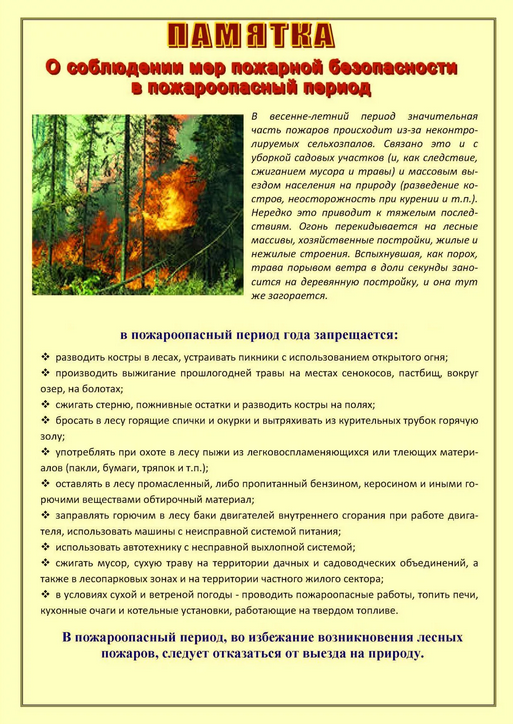 В пожароопасный период воздержитесь от посещения леса!Если все-таки Вы оказались в лесу, соблюдайте следующие правила:В пожароопасный период в лесу категорически запрещается:разводить костры, использовать мангалы, другие приспособления для приготовления пищи;курить, бросать горящие спички, окурки, вытряхивать из курительных трубок горячую золу;стрелять из оружия, использовать пиротехнические изделия;оставлять в лесу промасленный или пропитанный бензином, керосином или иными горючими веществами обтирочный материал;заправлять топливом баки, работающих двигателей внутреннего сгорания, выводить для работы технику с неисправной системой питания двигателя, а также курить или пользоваться открытым огнем вблизи машин, заправляемых топливом;оставлять на освещенной солнцем лесной поляне бутылки, осколки стекла, другой мусор;выжигать траву, а также стерню на полях.Лица, виновные в нарушении правил пожарной безопасности, в зависимости от характера нарушений и их последствий, несут дисциплинарную, административную или уголовную ответственность.Что делать, если Вы оказались в зоне лесного (торфяного) пожара.Если вы обнаружили очаги возгорания, немедленно известите противопожарную службу по телефону 01 (по мобильному телефону по номеру 112)!Если пожар низовой или локальный, можно попытаться потушить пламя самостоятельно: его можно попытаться сбить, захлестывая ветками лиственных пород, заливая водой, забрасывая влажным грунтом, затаптывая ногами. Торфяные пожары тушат перекапыванием горящего торфа с поливкой водой.При тушении пожара действуйте осторожно, не уходите далеко от дорог и просек, не теряйте из виду других участников, поддерживайте с ними зрительную и звуковую связь.При тушении торфяного пожара учитывайте, что в зоне горения могут образовываться глубокие воронки, поэтому передвигаться следует осторожно, предварительно проверив глубину выгоревшего слоя.Если у вас нет возможности своими силами справиться с локализацией и тушением пожара:немедленно предупредите всех находящихся поблизости о необходимости выхода из опасной зоны;организуйте выход людей на дорогу или просеку, широкую поляну, к берегу реки или водоема, в поле;выходите из опасной зоны быстро, перпендикулярно направлению движения огня;если невозможно уйти от пожара, войдите в водоем или накройтесь мокрой одеждой;оказавшись на открытом пространстве или поляне, дышите, пригнувшись к земле – там воздух менее задымлен;рот и нос при этом прикройте ватно-марлевой повязкой или тканью;после выхода из зоны пожара сообщите о ее месте, размерах и характере в противопожарную службу, администрацию населенного пункта, лесничество.В случае приближения огня непосредственно к строениям и угрозы массового пожара в населенном пункте срочно проводится эвакуация населения, прежде всего, детей, пожилых людей, инвалидов.Если есть вероятность приближения огня к вашему населенному пункту, подготовьтесь к возможной эвакуации:поместите документы, ценные вещи в безопасное, доступное место;подготовьте к возможному экстренному отъезду транспортные средства;наденьте хлопчатобумажную или шерстяную одежду, при себе имейте: перчатки, платок, которым можно закрыть лицо, защитные очки или другие средства защиты глаз;подготовьте запас еды и питьевой воды;внимательно следите за информационными сообщениями по телевидению и радио, средствами оповещения, держите связь со своими знакомыми в других районах вашей местности;избегайте паники.№ п/пНаименование постановленияНомер постановленияДата принятия1О внесении изменений в  Перечень должностных лиц администрации сельского поселения, уполномоченных составлять протоколы об административных правонарушениях, утвержденный постановлением администрации Бирофельдского сельского поселения от 18.12.2020 № 1214405.05.20222.Об утверждении Плана мероприятий по противодействию коррупции в администрации Бирофельдского сельского поселения на 2022  год4506.05.20223Об утверждении перечня управляющих организаций для управления многоквартирным домом, расположенным на территории Бирофельдского сельского поселения, в отношении которого собственниками помещений в многоквартирном доме не выбран способ управления таким домом или выбранный способ управления не реализован4618.05.2022Наименование распоряженияНомер распоряженияДата принятия4Об определении управляющей организации, временно исполняющей обязанности по управлению многоквартирными домами1318.05.2022ПАМЯТКА ПО ПОЖАРНОЙ БЕЗОПАСНОСТИ В ВЕСЕННИЙ ПОЖАРООПАСНЫЙ ПЕРИОД№п/пНомер и наименование статьи закона ЕАО от 23.06.2010 № 781-ОЗ «Об административных правонарушениях»Должностное лицо, муниципальный служащий администрации, уполномоченные составлять протоколы об административных правонарушениях1.Статья 5 «Незаконные действия по отношению к символам муниципальных образований области» - в части символов Бирофельдского сельского поселенияГлава администрации сельского поселения, заместитель главы администрации2.Статья 6 «Незаконное изготовление или ношение наград и атрибутов к наградам, атрибутов к почетным званиям» - в части наград, атрибутов к наградам и почетным званиям Бирофельдского сельского поселенияГлава администрации сельского поселения, заместитель главы администрации3.Статья 7 «Невыполнение законных требований депутата Законодательного Собрания области, депутата представительного органа муниципального образования области» - в отношении депутатов представительного органа Бирофельдского сельского поселенияГлава администрации сельского поселения, заместитель главы администрации4.Статья 8 «Отказ депутату Законодательного Собрания области, депутату представительного органа муниципального образования области во внеочередном приеме, а также в посещении органов государственной власти области и местного самоуправления муниципальных образований  области, организаций» - в отношении депутатов представительного органа Бирофельдского сельского поселенияГлава администрации сельского поселения, заместитель главы администрации5.Статья 10 «Неявка на заседание представительного органа муниципального образования области»Глава администрации сельского поселения, заместитель главы администрации6.Статья 11 «Непредставление сведений (информации) в орган местного самоуправления муниципального образования области (должностному лицу)»Глава администрации сельского поселения, заместитель главы администрации, специалист-эксперт, юрист администрации7.Статья 13 «Воспрепятствование законной деятельности, невыполнение в установленный срок законного предписания органа местного самоуправления муниципального образования области либо должностного лица, осуществляющего контрольные функции»Глава администрации сельского поселения, специалист-эксперт, юрист администрации8.Статья 14 «Нарушение тишины и покоя граждан»Глава администрации сельского поселения, заместитель главы администрации, специалист-эксперт, юрист администрации9.Статья 15 «Нарушение общественной безопасности, выразившееся в несоблюдении обязанности по недопущению нахождения детей в ночное время в общественных местах без сопровождения»Глава администрации сельского поселения, заместитель главы администрации, специалист-эксперт, юрист администрации10.Статья 15-1 «Нарушение общественной безопасности, выразившееся в несоблюдении обязанности по недопущению нахождения детей в местах, пребывание в которых может причинить вред здоровью детей, их физическому, интеллектуальному, психическому, духовному и нравственному развитию» Глава администрации сельского поселения, заместитель главы администрации, специалист-эксперт, юрист администрации11.Статья 15-2 «Нарушение установленных законом области ограничений курения табака в отдельных общественных местах, расположенных на территории области»Глава администрации сельского поселения, заместитель главы администрации, специалист-эксперт, юрист администрации12.Статья 15.3. «Нарушения ограничения продажи товаров, содержащих сжиженный углеводородный газ для личных и бытовых нужд граждан»Глава администрации сельского поселения, заместитель главы администрации, специалист-эксперт, юрист администрации13.Статья 18 «Нарушение общепринятых норм нравственности»Глава администрации сельского поселения, заместитель главы администрации, специалист-эксперт, юрист администрации14.Статья 18-5 «Мойка транспортных средств в не установленных для этих целей местах»Глава администрации сельского поселения, заместитель главы администрации, специалист-эксперт, юрист администрации15.Статья 19-1 «Нарушение правил благоустройства территорий»Глава администрации сельского поселения, заместитель главы администрации, специалист-эксперт, юрист администрации16.Статья 20 «Нарушение правил содержания мест погребения»Глава администрации сельского поселения, заместитель главы администрации, специалист-эксперт, юрист администрации17.Статья 21 «Нарушение правил содержания подземных коммуникаций»Глава администрации сельского поселения, заместитель главы администрации, специалист-эксперт, юрист администрации18.Статья 22 «Нарушение правил размещения наружной информации»Глава администрации сельского поселения, заместитель главы администрации, специалист-эксперт, юрист администрации19.Части 3 и 4 статьи 23 «Нарушение порядка распоряжения объектом нежилого фонда или его использования»Глава администрации сельского поселения, заместитель главы администрации, специалист-эксперт, юрист администрации20. Статья 29 «Сенокошение и выпас скота с нарушением установленных правил»Глава администрации сельского поселения, заместитель главы администрации, специалист-эксперт, юрист администрации21.Статья 29-2 «Нарушение местных правил содержания сельскохозяйственных животных»Глава администрации сельского поселения, заместитель главы администрации, специалист-эксперт, юрист администрации22.Статья 29-3 «Неисполнение обязанности по регистрации, перерегистрации животных»Глава администрации сельского поселения, заместитель главы администрации, специалист-эксперт, юрист администрации23.Статья 31 «Непредставление материалов и информации, необходимых для формирования проекта местного бюджета»Глава администрации сельского поселения, заместитель главы администрации, ведущий специалист 2 разряда, главный бухгалтер24.Статья 37 «Нарушение правил организации мелкорозничной торговли»Глава администрации сельского поселения, заместитель главы администрации, специалист-эксперт, юрист администрации25.Статья 38 «Нарушение порядка предоставления торговых мест на розничных рынках»Глава администрации сельского поселения, заместитель главы администрации26.Статья 38-1 «Нарушение ограничений в сфере продажи безалкогольных тонизирующих напитков на территории области»Глава администрации сельского поселения, заместитель главы, специалист-эксперт, юрист администрации»№ п/пНаименование мероприятияСрок исполненияОтветственный за исполнениеОжидаемый результат12341.1.Предоставление информации населению о перечне платных и бесплатных муниципальных услуг, предоставляемых органами местного самоуправления и муниципальными учреждениями на территории сельского поселения. ПостоянноСпециалист-эксперт юрист администрации сельского поселения Предупреждение и профилактика коррупционных проявлений1.2.Организация  деятельности комиссии по соблюдению требований к служебному поведению муниципальных служащих и урегулированию конфликта интересов в администрации сельского поселенияПостоянно Заместитель главы администрации сельского  поселенияОбеспечение соблюдения муниципальными служащими ограничений и запретов, требований о предотвращении или урегулировании конфликта интересов, требований к служебному поведению, установленных законодательством РФ о противодействии коррупции, а также осуществление мер по предупреждению коррупции1.3.Своевременное обновление и наполнение  сайта сельского  поселения в сети Интернет, информацией о деятельности органов местного самоуправления. Размещение  нормативно- правовых актов, затрагивающих интересы жителей, а также информации о порядке и условиях предоставления муниципальных услуг населениюЕжеквартальноЗаместитель главы администрации сельского  поселенияСпециалист – эксперт юрист администрации сельского поселенияОбеспечение доступа граждан и организаций к информации о деятельности администрации1.4.Ведение раздела «Противодействие коррупции» на сайте Бирофельдского сельского поселения  в информационно-телекоммуникационной сети «Интернет», в соответствии с Требованиями, утвержденными постановлением администрации сельского поселения от 02.09.2016 № 184ПостоянноЗаместитель главы администрации сельского поселения, специалист-эксперт юрист администрации сельского поселенияОбеспечение доступа  граждан и организаций к информации об антикоррупционной деятельности администрации сельского поселения1.5.Обеспечение эффективного контроля за соблюдением муниципальными служащими администрации сельского поселения  ограничений, запретов и обязательств, предусмотренных законодательством о муниципальной службе, путем проведения соответствующих проверок и принятия мер по устранению выявленных нарушений.
Выявление и разрешение конфликта интересов на муниципальной службеПостоянноГлава администрации сельского поселения,Заместитель главы администрации сельского  поселенияВыявление нарушений законодательства РФ о муниципальной службе и о противодействии коррупции муниципальными служащими и принятие соответствующих мер1.6.Организация контроля за своевременным  и достоверным предоставлением муниципальными служащими администрации сельского поселения сведений о доходах и расходах, об имуществе и обязательствах имущественного характера, а также сведений о доходах и расходах, об имуществе и обязательствах имущественного характера своих супруги (супруга) и несовершеннолетних детей.  При заполнении  справок использовать специализированное  программное обеспечение  «Справки БК»До 30.04.Заместитель главы администрации сельского  поселенияСпециалист – эксперт юрист администрации сельского поселенияВыявление фактов не предоставления муниципальными служащими сведений о доходах, о расходах, об имуществе и обязательствах имущественного характера в целях привлечения их к ответственности1.7.Проведение проверки достоверности и полноты сведений о доходах, расходах, об имуществе и обязательствах имущественного характера, предоставленных муниципальными служащими администрации сельского поселения (на себя и членов своей семьи)До 31.05.Комиссия по соблюдению требований к служебному поведениюВыявление фактов коррупционных правонарушений, принятие своевременных   действенных мер по выявленным нарушениям1.8.Размещение сведений о доходах и расходах, об имуществе и обязательствах имущественного характера, а также сведений о доходах и расходах, об имуществе и обязательствах имущественного характера своих супруги (супруга) и несовершеннолетних детей на сайте сельского поселения в сети Интернет в соответствии с Порядком, утвержденным постановлением администрации сельского поселения от 21.07.2014 № 79май 2022 г.Зам. главы  администрацииОбеспечение исполнения требований законодательства о порядке и сроках размещения сведений1.9. Проведение анализа  сведений о доходах , расходах, об имуществе и обязательствах имущественного характера муниципальных служащих администрации сельского поселения в соответствии с Методическими рекомендациями Министерства труда и социальной защиты РФИюль 2022 г.Зам. главы администрацииВыявление признаков предоставления недостоверных или неполных сведений, конфликта интересов, иных нарушений положений законодательства РФ о противодействии коррупции1.10Организация контроля за своевременным  и достоверным предоставлением муниципальными служащими администрации сельского поселения сведений об адресах сайтов и (или) страниц сайтов в информационно-телекоммуникационной сети «Интернет», на которых муниципальным служащим  размещались общедоступная информация, а также данные, позволяющие его идентифицировать по форме, утвержденной распоряжением Правительства РФ от 28.12.2016 №2867-р.До 1 апреляЗаместитель главы администрации сельского поселенияВыявление фактов не предоставления муниципальными служащими сведений об адресах сайтов и (или) страниц сайтов в информационно-телекоммуникационной сети «Интернет», на которых муниципальным служащим  размещались общедоступная информация, а также данные, позволяющие его идентифицировать, в целях привлечения их к ответственности1.11.Осуществление взаимодействия с правоохранительными органами при проведении профилактики коррупционных проявлений и противодействие им в поселенииПо мере необходимостиГлава администрации сельского поселенияОбеспечение доступа правоохранительных органов к информации об антикоррупционной деятельности администрации1.12. Организация контроля за своевременным  и достоверным  сообщением муниципальными служащими администрации сельского поселения о получении подарка в связи с их должностным положением или исполнением ими служебных (должностных) обязанностей, сдачи и оценки подарка, реализации (выкупа) и зачисления средств, вырученных от его реализации.ПостоянноЗаместитель главы администрации сельского  поселенияСпециалист – эксперт юрист администрации сельского поселенияВыявление нарушений муниципальными служащими установленного порядка о получении подарка.1.13.Организация контроля за актуализацией сведений, содержащихся в анкетах, предоставляемых при назначении лиц на должности муниципальной службы и поступлении на такую службу, об их родственниках и свойственниках в целях выявления возможного конфликта интересов При поступлении на муниципальную службуЗаместитель главы администрации сельского поселенияПредотвращение конфликта интересовII. Нормативное правовое обеспечение антикоррупционной деятельностиII. Нормативное правовое обеспечение антикоррупционной деятельностиII. Нормативное правовое обеспечение антикоррупционной деятельностиII. Нормативное правовое обеспечение антикоррупционной деятельностиII. Нормативное правовое обеспечение антикоррупционной деятельности2.1.Проведение антикоррупционной экспертизы муниципальных правовых актов, принимаемых , администрацией  сельского поселения, представительным органом поселения и их проектов (по отдельному плану)Внесение изменений в действующие муниципальные нормативные правовые акты, в которых выявлены коррупционные факторыПостоянноСпециалист – эксперт юрист администрации сельского поселения Выявление и устранение коррупциогенных факторов в нормативных правовых актах, их проектах2.2.Направление муниципальных нормативных правовых актов сельского поселения и сведений об их опубликовании в управление по обеспечению деятельности мировых судей и взаимодействию с правоохранительными органами Еврейской автономной области   для формирования Регистра муниципальных правовых актов.  В течение 15 рабочих дней со дня их принятия в электронном виде по каналам связи с сети Интернет.Сведения об источниках и о датах официального опубликования (обнародования)  принятого муниципального нормативного правового акта в течение 10 рабочих дней после его официального опубликования (обнародования)Специалист – эксперт юрист администрации сельского поселения Приведение нормативно- правовых актов  в соответствие с действующим областным и федеральным законодательством.2.3.Организация рассмотрения представлений и экспертных заключений на муниципальные  нормативные правовые акты сельского поселения.По мере поступленияСпециалист – эксперт юрист администрации сельского поселенияНедопущение принятия нормативных правовых актов, содержащих положения, способствующие формированию условий для проявления коррупции2.4.Разработка нормативных правовых актов по вопросам противодействия коррупцииПостоянноСпециалист – эксперт юрист администрации сельского поселенияСовершенствование нормативно-правовой базы по противодействию коррупции в администрации сельского поселения2.5.Разработка и принятие административных регламентов муниципальных функций (услуг), исполняемых (предоставляемых) администрацией сельского поселенияПостоянноСпециалист-эксперт юрист администрации сельского поселенияСовершенствование качества предоставления муниципальных услугIII. Практические меры по предотвращению коррупцииIII. Практические меры по предотвращению коррупцииIII. Практические меры по предотвращению коррупцииIII. Практические меры по предотвращению коррупцииIII. Практические меры по предотвращению коррупции3.1.Обновление информационных стендов для посетителей с отображением на них сведений о функциях (услугах), исполняемых (предоставляемых) администрацией поселения,  о порядке и условиях их предоставления, о нормативных правовых актах, затрагивающих интересы жителей поселенияЕжеквартальноЗаместитель главы администрации сельского  поселенияСпециалист – эксперт юрист администрации сельского поселения Обеспечение доступа граждан и организаций к информации об антикоррупционной деятельности администрации3.2.Анализ жалоб и обращений граждан, общественных объединений и юридических лиц, поступающих в администрацию сельского поселения, содержащих жалобы на действия должностных лиц, на предмет наличия информации о фактах коррупции со стороны муниципальных служащих.Распространить среди населения памятки о способах сообщения о фактах коррупции.1 раз в кварталГлава администрации сельского поселенияПринятие необходимых мер по информации, содержащейся в обращениях гражданСвоевременное доведение информации по факту совершения коррупционных действий3.3.Организация профессиональной подготовки муниципальных служащих, повышения их квалификации, профессиональной переподготовки и стажировки(по отдельному плану)ЕжегодноГлава администрации сельского поселенияСвоевременное доведение до муниципальных служащих положений законодательства РФ о противодействии коррупции3.4.Формирование  на конкурсной основе кадрового резерва  на должности муниципальной службы , для замещения вакантных должностей муниципальной службы из сформированного кадрового резерваПостоянноЗаместитель главы администрации сельского  поселения Специалист – эксперт юрист администрации сельского поселенияСоблюдение законодательства РФ о муниципальной службе3.5.Учет муниципального имущества и анализ его целевого использованияЕжегодноГлавный бухгалтер ,Старший специалист Недопущение нецелевого и неэффективного использования муниципального имуществаIV. Противодействие коррупции в сфере размещения заказов на поставки товаров, выполнение работ, оказания услуг для муниципальных нуждIV. Противодействие коррупции в сфере размещения заказов на поставки товаров, выполнение работ, оказания услуг для муниципальных нуждIV. Противодействие коррупции в сфере размещения заказов на поставки товаров, выполнение работ, оказания услуг для муниципальных нуждIV. Противодействие коррупции в сфере размещения заказов на поставки товаров, выполнение работ, оказания услуг для муниципальных нуждIV. Противодействие коррупции в сфере размещения заказов на поставки товаров, выполнение работ, оказания услуг для муниципальных нужд4.1.Осуществление контроля за соблюдением требований Федерального закона от 05.04.2013 № 44-ФЗ «О контрактной системе в сфере закупок товаров, работ, услуг для обеспечения государственных и муниципальных нужд»ПостоянноГлава администрации сельского поселенияОбеспечение неукоснительного соблюдения требований действующего законодательства при осуществлении закупок товаров, работ, услуг для муниципальных нужд.4.2.Разработать и разместить на  официальном сайте РФ  zakupki.gov.ru План –график размещения заказов на поставки товаров, выполнение работ, оказание услуг для нужд МО «Бирофельдское сельское поселение» на 2022 год и плановый период 2023-2024 год.Внесение изменений в План-график  закупок.ПостоянноСпециалист-эксперт юрист, главный бухгалтерНедопущение нецелевого и неэффективного использования бюджетных средств.4.3.Информирование граждан и предпринимателей через СМИ  о возможностях заключения договоров аренды муниципального недвижимого имущества, свободных помещениях, земельных участках, о результатах приватизации муниципального имущества; о предстоящих торгах по продаже, предоставлению в аренду муниципального имущества и результатах проведения торгов)ПостоянноСпециалист-эксперт юрист администрации сельского поселения,Специалист 1 разряда, землеустроитель администрации сельского поселенияОбеспечение публичности и открытости деятельности администрацииНедопущение нецелевого и неэффективного использования муниципального имущества4.4.Установить обязанность участнику закупки предоставлять в комиссию по осуществлению закупок декларацию об отсутствии факта привлечения к административной ответственности за совершение административного правонарушения, предусмотренного статьей 19.28 Кодекса Российской Федерации об  административных правонарушениях, и обязанности заказчика проверять соответствие участников закупки  такому требованию при осуществлении закупок, товаров, работ, услуг для обеспечения муниципальных нужд.ПостоянноСпециалист-эксперт юрист администрации сельского поселенияПредотвращение конфликта интересов между участником закупки и заказчиком4.5.Установить контроль к исполнению муниципальных контрактов: не допустить к исполнению муниципальных контрактов субподрядчиков (соисполнителей) из числа юридических лиц, подконтрольных главе сельского поселения, заместителю, члену комиссии по осуществлению закупок, контрактному управляющему, а также их супругам, близким родственникам и свойственникам.ПостоянноГлава сельского поселенияОбеспечение неукоснительного соблюдения требований действующего законодательства при осуществлении закупок товаров, работ, услуг для муниципальных нужд.V. Антикоррупционная пропаганда, просвещение и обучениеV. Антикоррупционная пропаганда, просвещение и обучениеV. Антикоррупционная пропаганда, просвещение и обучениеV. Антикоррупционная пропаганда, просвещение и обучениеV. Антикоррупционная пропаганда, просвещение и обучение5.1.Выявление знаний муниципальных служащих администрации сельского поселения о противодействии коррупции при проведении их аттестации и сдачи ими квалификационных экзаменовПостоянноКвалификационная(Аттестационная) комиссияСоблюдение муниципальными служащими ограничений и запретов, а также требований к служебному поведению, установленных законодательством РФ о муниципальной службе и противодействии коррупции5.2.Проведение обучающих семинаров, занятий, «круглых столов» для муниципальных служащих в целях изучения законодательства по предупреждению  коррупции в администрации сельского поселения(по обзорам изменения законодательства Российской Федерации)ПостоянноЗаместитель главы администрации сельского  поселения Специалист – эксперт юрист администрации сельского поселенияПравовое просвещение муниципальных служащих в вопросах противодействия коррупции5.3.Доведение до муниципальных служащих положений действующего законодательства Российской Федерации и Еврейской автономной области о противодействии коррупции и муниципальной службе.ПостоянноЗаместитель главы администрации сельского  поселения Специалист – эксперт юрист администрации сельского поселенияПовышение информированности и ответственности муниципальных служащих5.4.Проведение с гражданами, поступающими на муниципальную службу, обязательного вводного инструктажа по вопросам противодействия коррупции, под роспись.При поступлении на муниципальную службуЗаместитель главы администрации сельского поселенияПравовое просвещение муниципальных служащих в вопросах противодействия коррупции5.5.Участие в заседании  Совета по противодействию коррупции МО «Биробиджанский муниципальный район»ПостоянноГлава администрации сельского поселенияСовершенствование муниципального управления и установление антикоррупционных механизмов5.6.Обеспечение ежегодного  повышения квалификации муниципальных служащих в должностные обязанности которых входит участие в противодействии коррупции1 раз в годГлава сельского поселенияПравовое просвещение муниципальных служащих в вопросах противодействия коррупции5.7.Обучение муниципальных служащих, впервые поступивших на муниципальную службу для замещения должностей, включенных в перечень, установленный нормативно-правовым актом администрации сельского поселения, по образовательным программам в области противодействия коррупцииПри поступлении на муниципальную службуЗаместитель главы администрации сельского поселенияСоблюдение муниципальными служащими ограничений и запретов, а также требований к служебному поведению, установленных законодательством РФ о муниципальной службе и противодействии коррупцииVI. Меры по взаимодействию с институтами гражданского общества в противодействии коррупцииVI. Меры по взаимодействию с институтами гражданского общества в противодействии коррупцииVI. Меры по взаимодействию с институтами гражданского общества в противодействии коррупцииVI. Меры по взаимодействию с институтами гражданского общества в противодействии коррупцииVI. Меры по взаимодействию с институтами гражданского общества в противодействии коррупции 6.1. Привлечение жителей поселения к общественному контролю за реализацией мероприятий муниципальных программ по благоустройству сельских территорийпостоянноГлава сельского поселения Предотвращение преступлений коррупционной направленности 6.2. Организация мероприятий, направленных на создание в обществе нетерпимости к коррупционным проявлениям, повышение эффективности антикоррупционного просвещенияпостоянноГлава сельского поселения Создание в обществе атмосферы нетерпимости к коррупционным проявлениямVII. Обеспечение контроля за реализацией мероприятий плана по противодействию коррупцииVII. Обеспечение контроля за реализацией мероприятий плана по противодействию коррупцииVII. Обеспечение контроля за реализацией мероприятий плана по противодействию коррупцииVII. Обеспечение контроля за реализацией мероприятий плана по противодействию коррупцииVII. Обеспечение контроля за реализацией мероприятий плана по противодействию коррупции7.1.Подготовка отчета о реализации мероприятий плана по противодействию коррупции в администрации Бирофельдского сельского поселения4 кварталЗаместитель главы администрации сельского поселенияРеализация плана мероприятий7.2.Размещение отчета о противодействии коррупции и реализации мер по противодействию коррупции в администрации  Бирофельдского сельского поселения на сайте сельского поселения  в информационно-телекоммуникационной сети «Интернет»4 кварталЗаместитель главы администрации сельского поселенияРеализация плана мероприятий№ п/падрес:12село Бирофельдсело Бирофельд1ул. Центральная, дом № 22ул. Центральная, дом № 43ул. Центральная, дом № 64ул. Центральная, дом № 85ул. Центральная, дом № 106ул. Центральная, дом № 127ул. Центральная, дом № 148ул. Совхозная, дом № 19ул. Совхозная, дом № 310ул. Совхозная, дом № 5